INDICAÇÃO Nº                  Assunto: Solicita a colocação de cobertura no ponto de ônibus em frente ao Burguer King.Senhor Presidente,CONSIDERANDO, que atualmente as pessoas que utilizam o transporte público, ficam expostas no tempo (chuva e sol).INDICO, ao Sr. Prefeito Municipal, nos termos do Regimento Interno desta Casa de Leis, que se digne Sua Excelência determinar ao setor competente da Administração que providencie para que seja executado o serviço de implantação de cobertura de ônibus no local apontado.                                    SALA DAS SESSÕES, 28 de novembro de 2018.SÉRGIO LUIS RODRIGUESVereador – PPS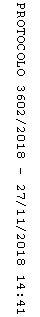 